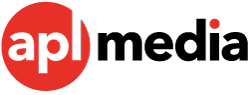 
Designer – events & digitalAPL Media Limited is looking for a full-time designer with strong events experience to join the company’s talented art team and contribute across its growing events and publishing portfolio. This position is perfect for a mid-weight designer with a proven track record of creating stunning digital and print visuals for live and virtual events, from banner ads, graphic logos and social creatives to stand artwork and brochures.APL Media publishes a range of travel and lifestyle titles for consumer and trade publications, including its flagship title, National Geographic Traveller (UK) magazine. It also has a busy events calendar including the National Geographic Traveller Food Festival, The Masterclasses, Travel Geeks and the Travel Media Awards. It’s for these high-profile events that a dedicated events designer is required. They will ideally have had some experience of creating assets for events – from stand designs for exhibitions to billboards, posters and social assets too.You may be asked to work on different campaigns or projects within the APL Media group.The roleThe ideal candidate will have a passion for events design and proven experience creating events content. The role requires an excellent eye for detail and a vocation for creating strong visuals. Ideally, applicants will have experience of running their own project – liaising with an events team and production department to meet briefs, deadlines and, in the case of commercial projects, the needs of clients.Being fluent in Creative Suite is essential, with further experience required of digital design skills including Google Web Designer, Adobe Express, HTML and CSS.The right candidate will be able to work in a team but be a self-starter, able to take a brief and run with it to create varied and cutting-edge visuals, often with a very tight deadline. Experience commissioning photographers and illustrators, and running photo shoots, would be beneficial.SkillsMac OSX/Creative SuiteMicrosoft OfficeGoogle Web Designer or Adobe ExpressProject management experience and client liaisonRequirementsReport to the editorial director and art directorWork as part of the design team, leading events projectsWorking on all aspects of design and from concept to publicationExperience of creating assets for exhibitions: from stand design to billboards and anyoutdoor media design requestsPicture management: image research and picture budgeting, sourcing illustrators, liaisingwith picture libraries and working with the picture researcher where necessaryHow to applyIf you are interested in working for us, please send a copy of your CV, a link to your portfolio and a cover letter stating why you’re the designer we’re after to editorial@aplmedia.co.uk. Please note file sizes should be no more than 3MB per email. Only successful candidates will be contacted. About usAPL Media Limited is a fast-growing, medium-sized company with almost 100 people based in Kentish Town, London. Over the past 25 years, it’s focused on travel and lifestyle content for the consumer and trade industries, and have built a friendly, loyal and experienced team. aplmedia.co.ukOur titlesConsumer: National Geographic Traveller (UK), National Geographic Traveller – The Collection, Food by National Geographic Traveller (UK), Living360 and newspaper inserts.Hours: Full-time, 9am-5.30pm. Note we offer a hybrid working environment as standard — three days working in the office, two days working from home.   Job type: Permanent   Postcards and ASTA Worldwide Destination Guide.Start date: ASAPDeadline for applications: 26 November 2023Hours: Full-time, 9am-5.30pm. Note we offer a hybrid working environment as standard — three days working in the office, two days working from home.   Job type: Permanent  